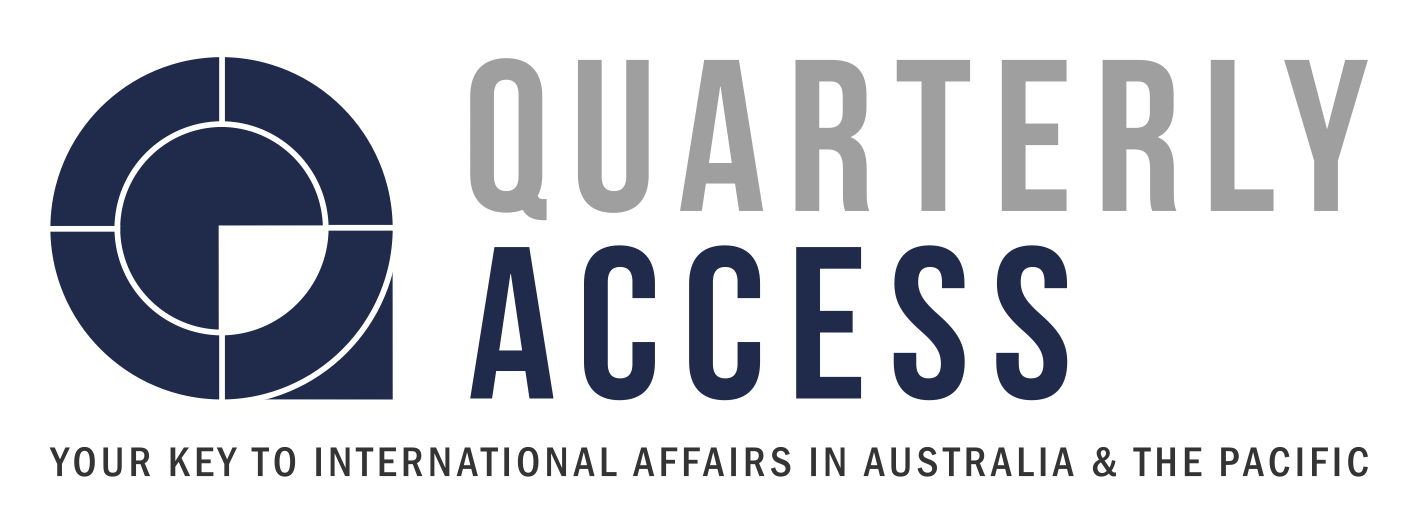 Editor — POSITION DESCRIPTIONABOUT Quarterly AccessQuarterly Access (QA) is the national publication of the youth networks of the Australian Institute of international Affairs. It is an entirely volunteer based publication providing opportunity for students and young professionals to publish in-depth high-quality articles on global issues of importance. We aim to help inform and foster debate amongst a new generation of leaders.ABOUT THE ROLEThe Editor will be responsible for assessing strength and integrity of submissions, providing editorial assistance to contributors, proof reading and liaising with contributors. The successful applicant will have a great eye for detail, excellent grammar and written communication skills, and will become a part of a team of inspired volunteers. Applicants must be aged between 18 and 30 years.KEY INFORMATIONTitle: Editor Length of appointment: 12 months (3 month probation period)Reports to: Deputy Editor Commitment: 5-8 hours per week, every 3 monthsRole type: Voluntary — volunteers will not be remunerated for their timeROLES AND RESPONSIBILITIESKEY SKILLS, KNOWLEDGE AND ABILITIESDemonstrated knowledge of and interest in international affairs Relevant academic backgroundOutstanding written communication skillsConfidence in liaising with authors/contributorsExcellent time management skillsStrong attention to detailProficiency in MS Office and Google DriveAbility the build and maintain relationshipsDESIRABLE SKILLS, KNOWLEDGE AND ABILITIESPrevious experience in editing and/or publishing. Experience in being published.OTHER CRITERIAApplicants must be:Between 18 and 30 years of ageINTERESTED?To apply, please email your CV and a cover letter addressing why you would be perfect for this role by 11:59 pm on Friday 28th April, 2017 to quarterlyaccess@gmail.com with the subject line EOI: EditorYour application should include the following:CVCover letter Desirable: Short writing sample (article/essay excerpt, blog article, brief etc.)Shortlisted candidates will be contacted for an interview and may be asked to complete an editing exercise. TaskDescription% of roleEditorial Copy-editing and preparing articles, interviews, travel pieces, reports, book reviews and “Looking Into” segments for publication in QALiaising with authors/contributorsManaging editing and publication deadlinesAttend editorial committee meetings (either in person or via skype) 65%Network Promoting QA through professional and university networks regularly during submission call outs and publication 
20%Communication Regularly communicate with Editorial Committee online via email and Facebook10%Other duties as reasonably requiredAttend AIIA events as required              5%